Louai 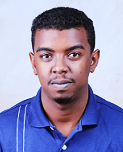 Preferred Mobile: C/o 0502360357Driving License: Oman and SudanLouai.217768@2freemail.com CAREER OBJECTIVE:Seeking a challenging position to utilize my skills & abilities in the Information Technology Industry that offers Professional growth while being resourceful, innovative & flexible.CAREER SUMMARY:An enthusiastic Computer Engineer with the necessary drive & determination needed to resolve complex networking issues. Possessing effective organizational skills & excellent working knowledge of networking technologies, data communication, & networking enriched with various IT Infrastructure & Customer Experience management skills. And having a commitment to keep up to date with the latest developments. Experienced in providing motivation, guidance & an up to date networking management consultancy service to both colleagues & clients. Now looking for a new & challenging network engineer position, one which will make best use of my existing skills & experience & also further my developmentEMPLOYMENT EXPERIENCENetwork Engineer        					 Nov 2013 to May 2014New Version Company, OmanI was the only network engineer in the company I ran the network department in the company.(Dhofar municipality VOIP Hot Line Project)Dhofar municipality telephone system is depending on regular PSTN system, they wanted to install a call center for customer services.We ended up using Cisco Business Edition 6000 (BE6K) that contain Cisco Router, Switch, three IP Phones and a Server with Cisco Unified Communication Manager 9.1 (CUCM9.1) to manage inbound calls.This topology is integrated with their internal infrastructure to get Internet access so the call center officers can us Cisco jabber (Android Mobile App) on their cell phone from anywhere 24/7.Network Engineer                                   	                    	Jun 2012   Oct 2013   Arabian Computer Company (ACC), SudanDesigning implementing and troubleshooting LAN and WLAN Network for our customers. Direct Technical support for the customers.  (Saving Back Disaster Recovery Project)Saving bank is one of the biggest banks in Sudan it has more than 35 branches all around Sudan.Each branch had its own database and connectivity between branch was unreliable. Our job was to centralize the bank Infrastructure in one server room located in the Head Quarter and create a replicated server room 250Km away from the head quarter.We Used Esxi 5.0 (VMware). We managed to convert more the 35 physical HP servers with their data to virtual machines and place them in SAN storage.Wireless Engineer	                                                              Feb 2011   Nov 2011Vision Valley, Khartoum-SudanI was one of the team leaders of the installation team of PTP or PMP WiMax. We were responsible for installing & maintaining WiMax links.(Nile St. Free WIFI Project)Nile St. is a 8Km long street beside the Nile River that people come and have fun outdoor there According to technology Improvement now days everyone has a cell phone that has WIFI integrated. Our job was to cover this area with WIFI so everyone can access internet at any time, we used a product called ALTAY that works as the base station (one radio and four 90º sectors).We installed 2 base station each one covers 2Km. the first base station was connected to a WIMAX CPE(Operating in 5.4Ghz) to provide Internet the second base station was bridged to the first one by a point to point 5Ghz antennas.Network Engineer & Helpdesk (National Services)        Feb 2010    Feb 2011Passport & Migration Department of Khartoum International Airport, Khartoum-SudanInvolve with network troubleshooting for the airport.Network Engineer & Helpdesk 	                                   Dec 2009   Jan 2010Marsland Aviation, Khartoum-SudanI was responsible for monitoring the network connection between the HQ & the Airport branch as well as Helpdesk job responsibilitiesTechnical Engineer Trainee 	                                        Aug 2009    Dec 2009Enovation Solution Ltd., Khartoum –SudanInstalling, maintaining & troubleshooting IP Cameras & access point. Involving with system security.Designing camera security solutions.Computer Engineer Freelancer				2006 	 2009			FreelancerI had my own work experience troubleshooting Personal Computer and Laptops during Bachelor degreeEDUCATION AND CREDENTIALSBSc (Honors), Computer Engineering				2009			Computer Man College 	              		Khartoum -SudanCCNA Switch & Routing					Hyderabad-IndiaCCNA Wireless						Hyderabad-IndiaCCNP Wireless						Hyderabad-IndiaCCNA Voice						Hyderabad-IndiaCCNP Switching &Routing					Abu Dhabi-UAECCDE Design Expert  in progress MCITP							Hyderabad-IndiaADDITIONAL TRAININGExchange Server 2008 , Zoom Technology, Hyderabad-India, 2012Linux, Zoom Technology, Hyderabad –India, 2012Fiber Optic Technician, Portman College, Malaysia, 2009Significant Technician SDN BHD Certificate, Portman College, Malaysia, 2009Diploma in Network (Engineering & Management), GTECH Solution system & training, Sudan, 2008Language:Arabic-Mother tongue  (write, read, speak)English-Fluent (write, read, speak)Special Skills:Network connectivity troubleshooting Routing Protocol/ WAN/ Switching / Multiple technical platforms Installs, configures, & optimizes operating systemsTelecommunications IntegrationNetwork Administration / ISP Services / Cisco RoutersAdministering & designing LANs, WANs internet/intranet, & voice networksCisco & HP switch configuration Cisco Wireless Control System – Aironet APs and controllersCisco ACS ServerRouting protocols RIP / OSPF / EIGRP / BGPServer, Information Technology, Authentication, WINSFTP, TCP IP, MS Exchange, DHCP, Windows, Virus, IT, DNS, Active Directory, SANVLANs / STP / RSTP / Ether channel / MSTVPNs – GRE / IPSec / DMVPN / SSL / MPLSMS-Office Package (Word, Excel, Powerpoint, Outlook etc.), MS-VisioMS-DOS, DR-DOS, Windows 3.x, Windows 95/98/ME, Windows NT/2K/XP/7/8PC and Server hardware,VMware, vSphere, ESX Server, ESXi ServerFirewall, Cisco ASA, Cisco PiX, IPS, Juniper, SRX100IP Telephony utilizing Cisco ISR routers, FXS, FXO, Call Manager, QoS implementationPROFESSIONAL REFERENCESAvailable upon request